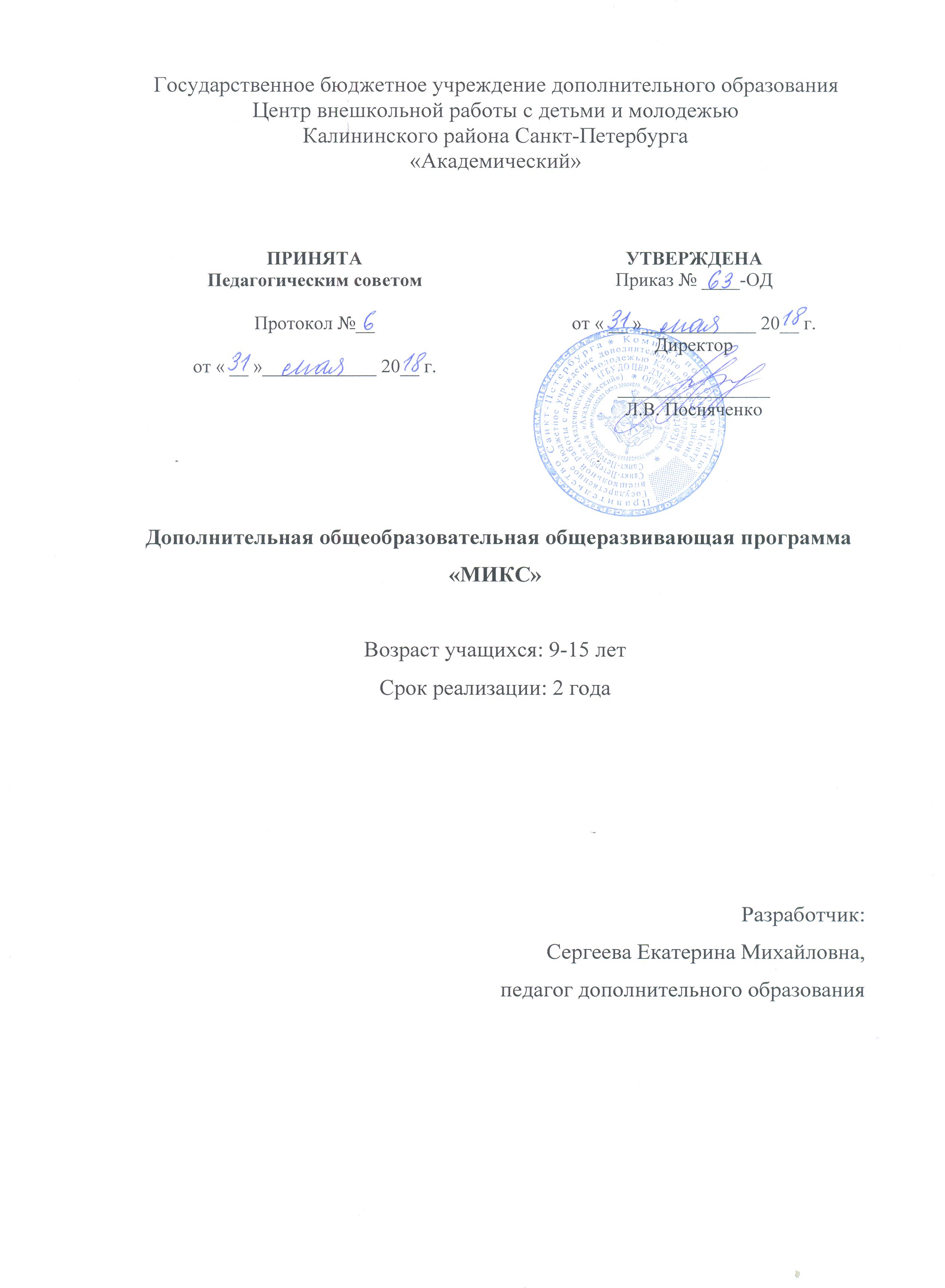 Пояснительная запискаОбразовательная программа «Микс» имеет художественную направленность и общекультурный уровень освоения. Программа нацелена на гармоничное развитие эстрадного исполнителя, даёт возможность приоткрыть ребёнку свой внутренний мир, расширить и обогатить круг общения. Актуальность программы состоит в развитии музыкальных способностей детей, расширении кругозора, формировании практических навыков эстрадного исполнения, коммуникативных навыков в творческой деятельности. Отличительная особенность программы «Микс» состоит в том, что помимо работы над исполнительскими навыками будущих юных эстрадных артистов, проводятся тематические занятия, на которых дети знакомятся с различными направлениями эстрадной музыки, с известными русскими и зарубежными исполнителями.Освоение программы «Микс» помогает приобщиться к активному образу жизни, преодолеть комплекс неуверенности и страха перед публичными выступлениями и  настраивает на позитивное отношение к своим возможностям, воспитывает эстетический вкус и знакомит с эстрадной культурой. Адресат программы – дети 9-15 лет, желающие заниматься эстрадным пением.Объем и срок реализации программыОбразовательная программа «Микс» рассчитана на два года обучения и предусматривает 216 учебных часов в год, 432 учебных часа на весь период обучения.Группа занимается 2 раза в неделю по 3 академических часа.Цель и задачи программыЦель – формирование и развитие творческих способностей учащихся, формирование общей культуры через знакомство с эстрадной музыкой и занятия в эстрадном вокальном ансамбле.ЗадачиОбучающие: обучить правильной эстрадной технике пения;обучить технике работы с микрофоном индивидуально и в ансамбле;обучить работе с фонограммами;сформировать умения и навыки выступления на сцене.Развивающие:развить  музыкальные способности; развить   исполнительские навыки; сформировать умения и навыки выступления на сцене;расширить общекультурный и музыкальный кругозор.Воспитательные:воспитать ценностное отношение к эстрадной музыке;воспитать эстетический вкус;воспитать чувство ответственности за результат;воспитать доброжелательное отношение друг к другу.Условия реализации образовательной программыУсловия набора в коллективНабор детей проводится по результатам прослушивания и собеседования. Педагог проверяет наличие: музыкального слуха, чувство ритма, музыкальную память, общее развитие ребенка.  Условия формирования группВ группе занимаются дети 9-15 лет, не менее 12 человек. Группы формируются из учащихся, имеющих вокальную подготовку, а также из детей, не имеющих вокального опыта. Возможен добор в группу в середине года по итогам вступительного прослушивания. Особенности организации образовательного процессаПрограмма предполагает концертную деятельность в образовательном учреждении, участие в конкурсах, фестивалях. Группа занимается 2 раза в неделю по 3 академических часа.Формы проведения занятий: занятие, репетиция, концерт, открытое занятие.  Формы организации деятельности учащихся на занятии: коллективная - репетиция, концерт; малыми группами - «по голосам», дуэтами; индивидуальная – отработки отдельных навыков, а так же работа с солистами;  сводный ансамбль – репетиция нескольких групп одновременно.Материально-техническое обеспечение программы: занятия проводятся в учебном классе, оснащённым инструментом (фортепиано, синтезатор) и аппаратурой для работы с фонограммами и микрофонами:активные акустические системы – 2 шт.;пульт микшерский- 1 шт.;микрофонная радиосистема на два микрофона – 3 шт.;коммутация;мультимедийное оборудование;ноутбук.Кадровое обеспечение: педагог дополнительного образования.Планируемые результаты освоения программыЛичностныеВ результате освоения программы у учащегося воспитываются: ценностное отношение к эстрадной музыке;эстетический вкус; чувство ответственности за результат;доброжелательное отношение друг к другу.МетапредметныеВ результате освоения программы у учащегося будут развиты: музыкальные способности;умения и навыки выступления на сцене;исполнительские навыки; общекультурный и музыкальный кругозор.ПредметныеЗаканчивая обучение по данной программе, у учащихся сформируются:понятия об основах эстрадной вокальной техники;навык владения микрофоном индивидуально и в ансамбленавык работы с фонограммами;понятия об основах сценического мастерства.Учебный план 1 года обученияУчебный план 2 года обученияКалендарный учебный график реализации дополнительной общеобразовательной общеразвивающей программы «Микс»на 2018-2019 учебный год№Раздел, темыКоличество часовКоличество часовКоличество часовФормы контроля№Раздел, темыВсегоТеорияПрактикаФормы контроляУчебно-тренировочный материал: 1. Вокальные упражнения 2. Ритмические упражнения3. Средства музыкальной выразительности35431Наблюдение;выполнение практических заданий педагога.Разучивание  песенного репертуара1.Песни детских композиторов, зарубежных и русских эстрадных исполнителей 801565Контрольное прослушиваниезачет  по партиям.  Постановка номеров1. Основы сценического движения. 2. Основы актерского мастерства.751560Контрольный просмотрСлушание музыки 1. Основные направления эстрадной музыки20155Беседа;устный опросИтоговое занятие1.Мониторинг.624Зачет;концертное выступлениеИтого:21651165№Раздел, темыКоличество часовКоличество часовКоличество часовФормы контроля№Раздел, темыВсегоТеорияПрактикаФормы контроляУчебно-тренировочный материал: 1. Вокальные упражнения 2. Ритмические упражнения3. Средства музыкальной выразительности35431Наблюдение;выполнение практических заданий педагога.Разучивание песенного репертуара1.Песни детских композиторов, зарубежных и русских эстрадных исполнителей 801070Контрольное прослушиваниезачет  по партиям.  Постановка номеров1. Основы сценического движения. 2. Основы актерского мастерства.751065Контрольный просмотрСлушание музыки 1. Знаменитые исполнители поп, рэп и хип-хоп направлений.20155Беседа;устный опросИтоговое занятие.1.Мониторинг.624Зачет;концертное выступлениеИтого:21641175Год обученияДата начала занятийДата окончания занятийКоличествоучебных недельКоличество учебных днейКоличество учебных часовРежим занятий1 год10 сентября30 мая36722162 раза в неделю по 3 часа 2 год01 сентября25 мая36722162 раза в неделю по 3 часа 